(Un)covering the COVID-19 pandemicFraming analysis of the crisis in CanadaOnline Appendix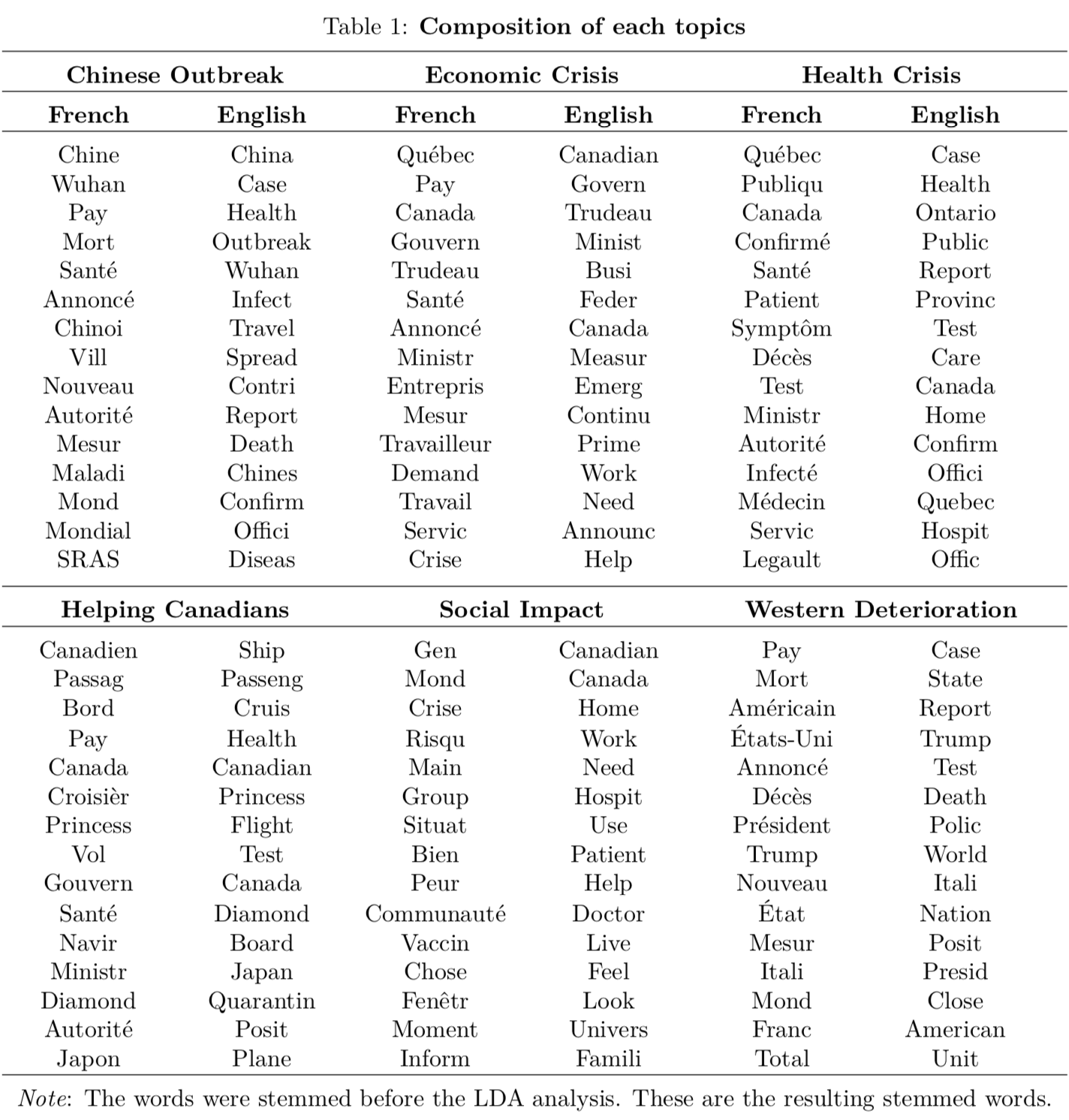 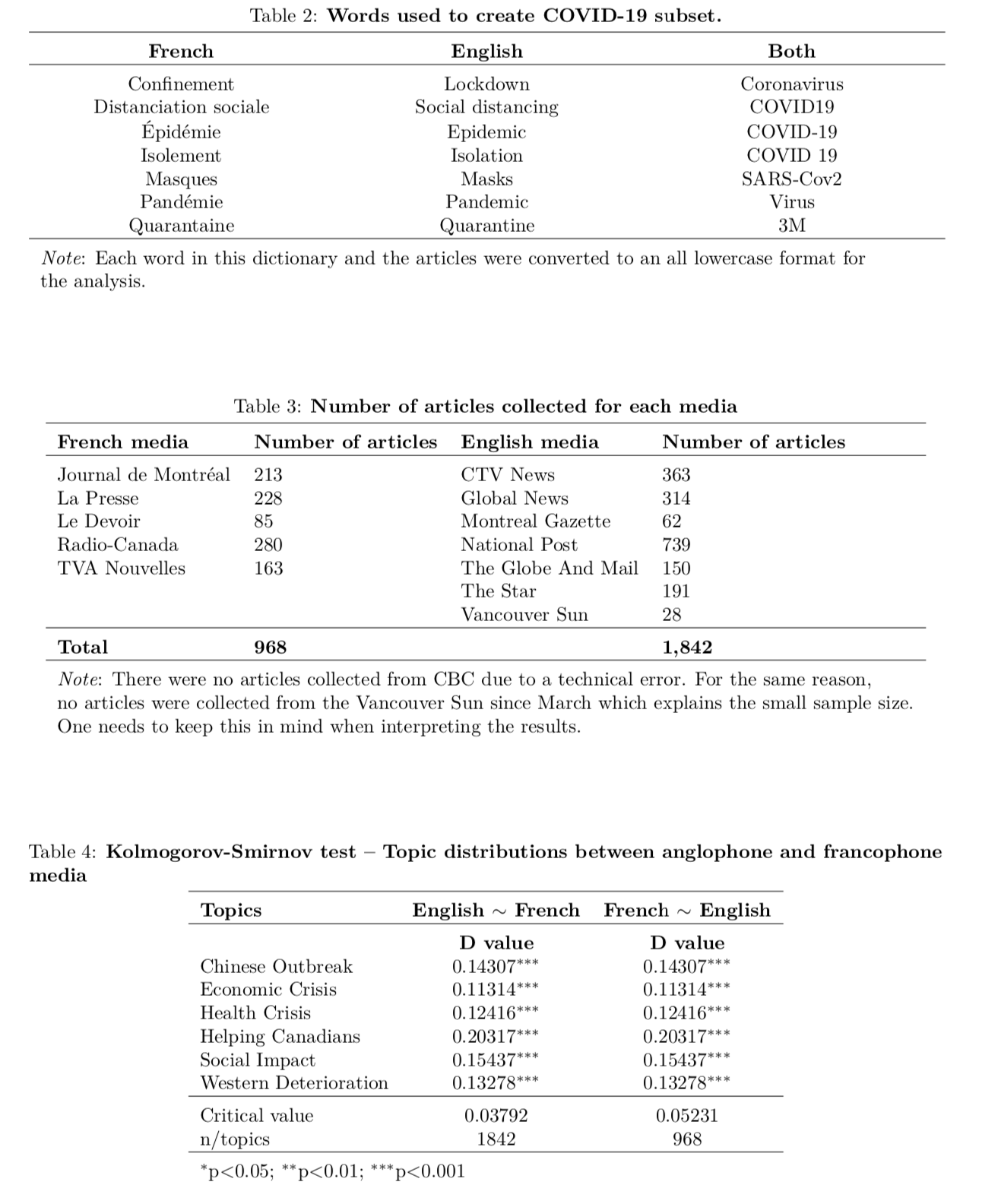 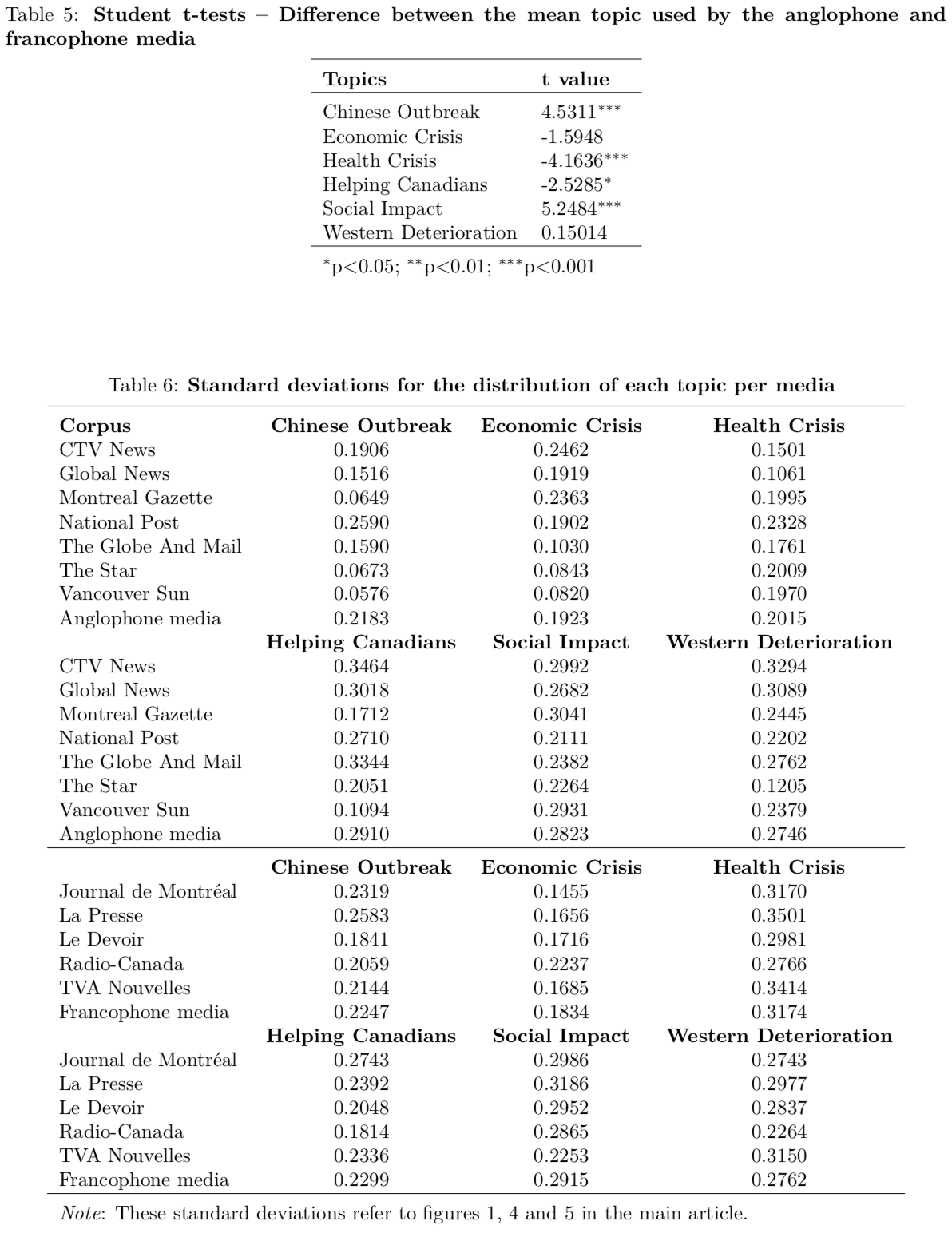 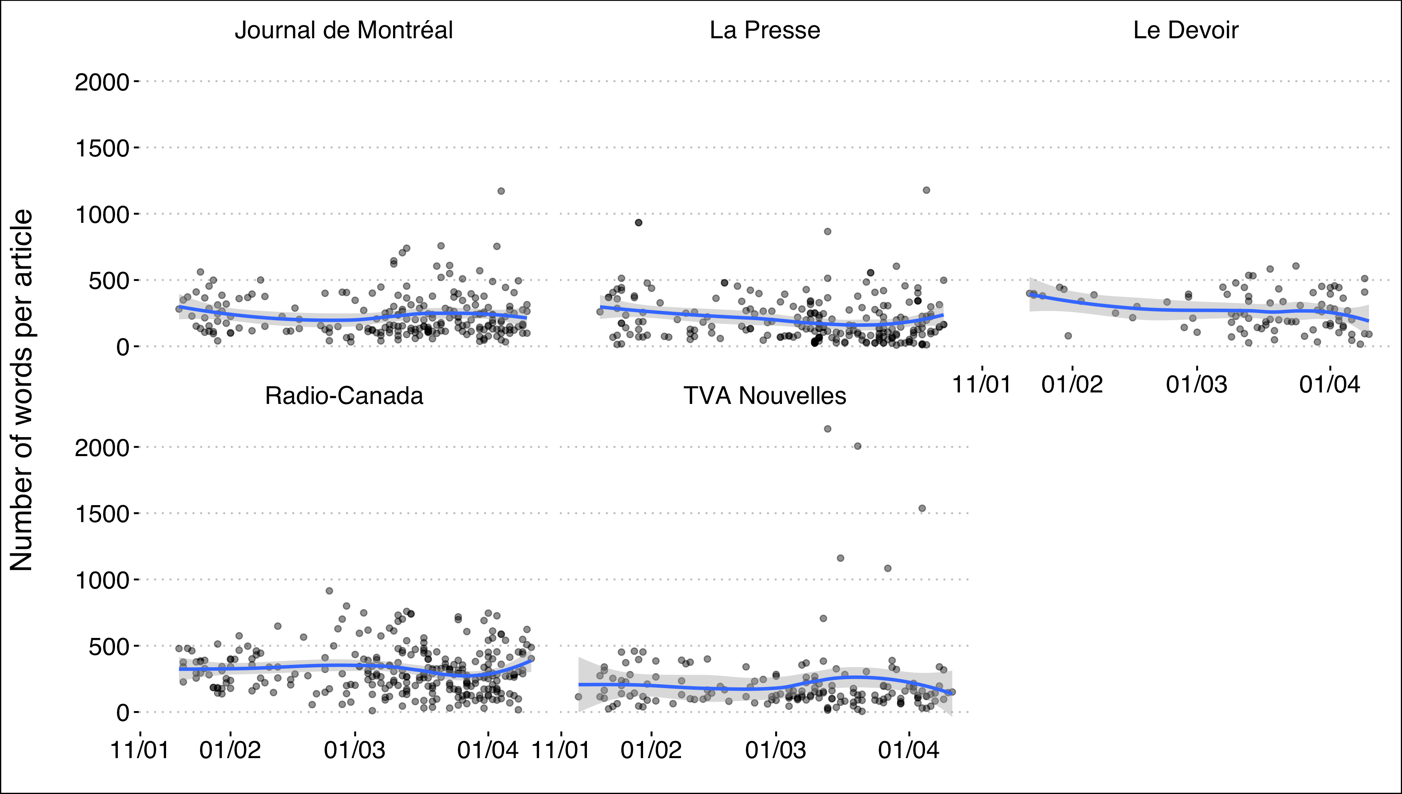 Figure A1: Number of words per article per day for each francophone mediaSource: Radar+, from January 11th to April 11th, 2020. Note: n = 968.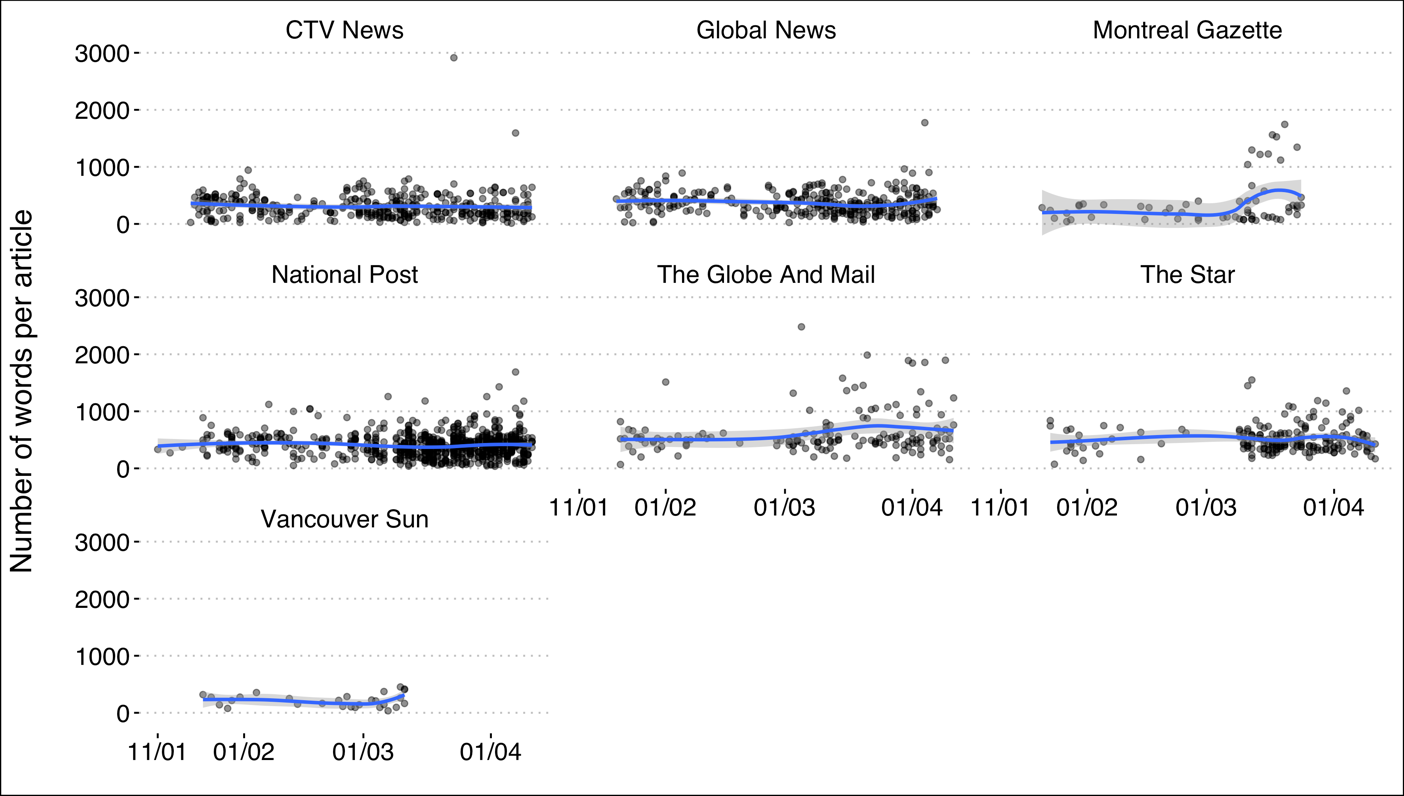 Figure A2: Number of words per article per day for each anglophone mediaSource: Radar+, from January 11th to April 11th, 2020. Note: n = 1,842.